https://www.proquest.com/openview/5b6feee595bfa50b301433877b6ecd13/1?pq-origsite=gscholar&cbl=178193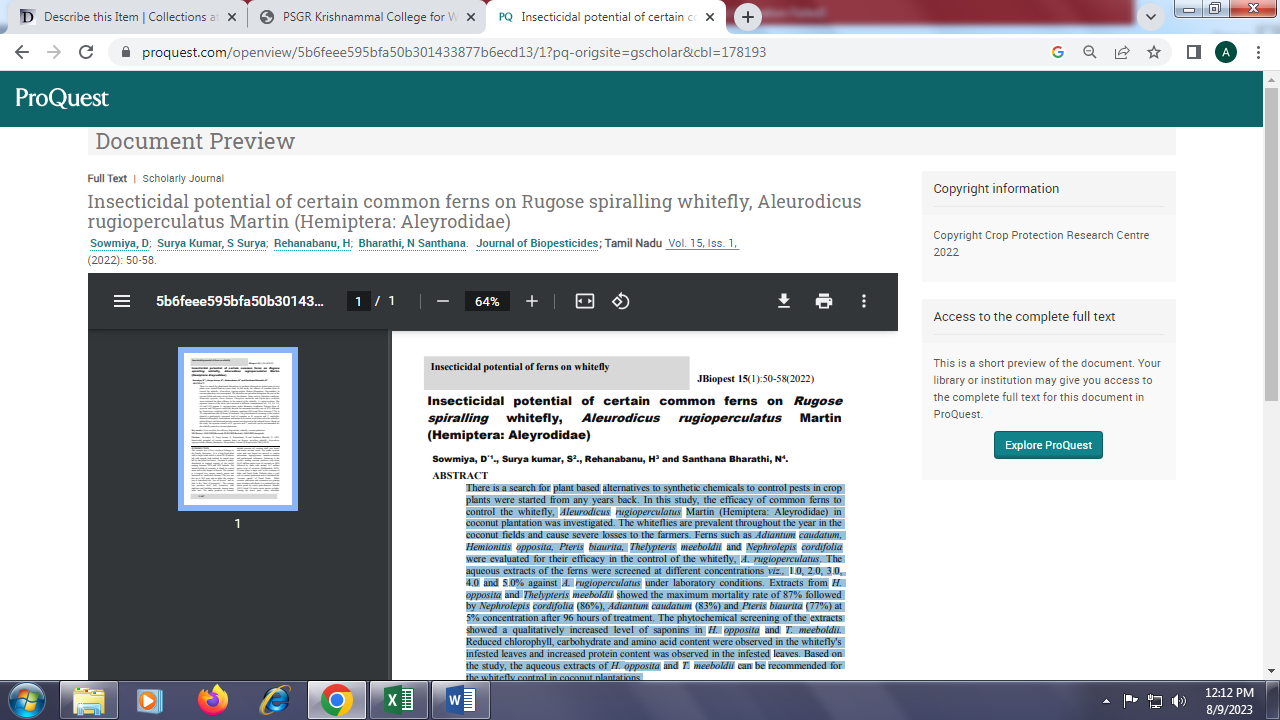 